Ch 10 Sec 4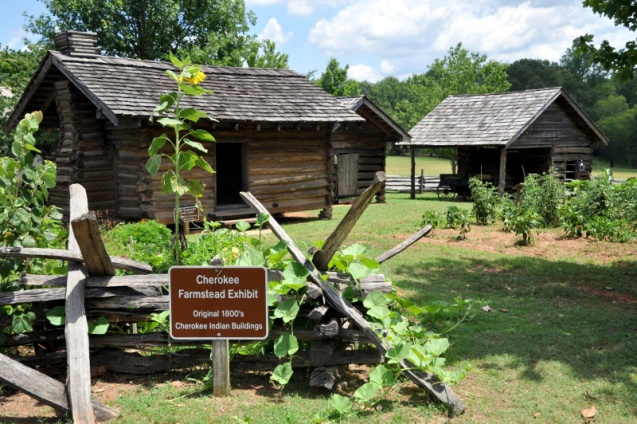 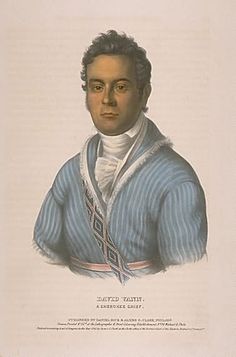 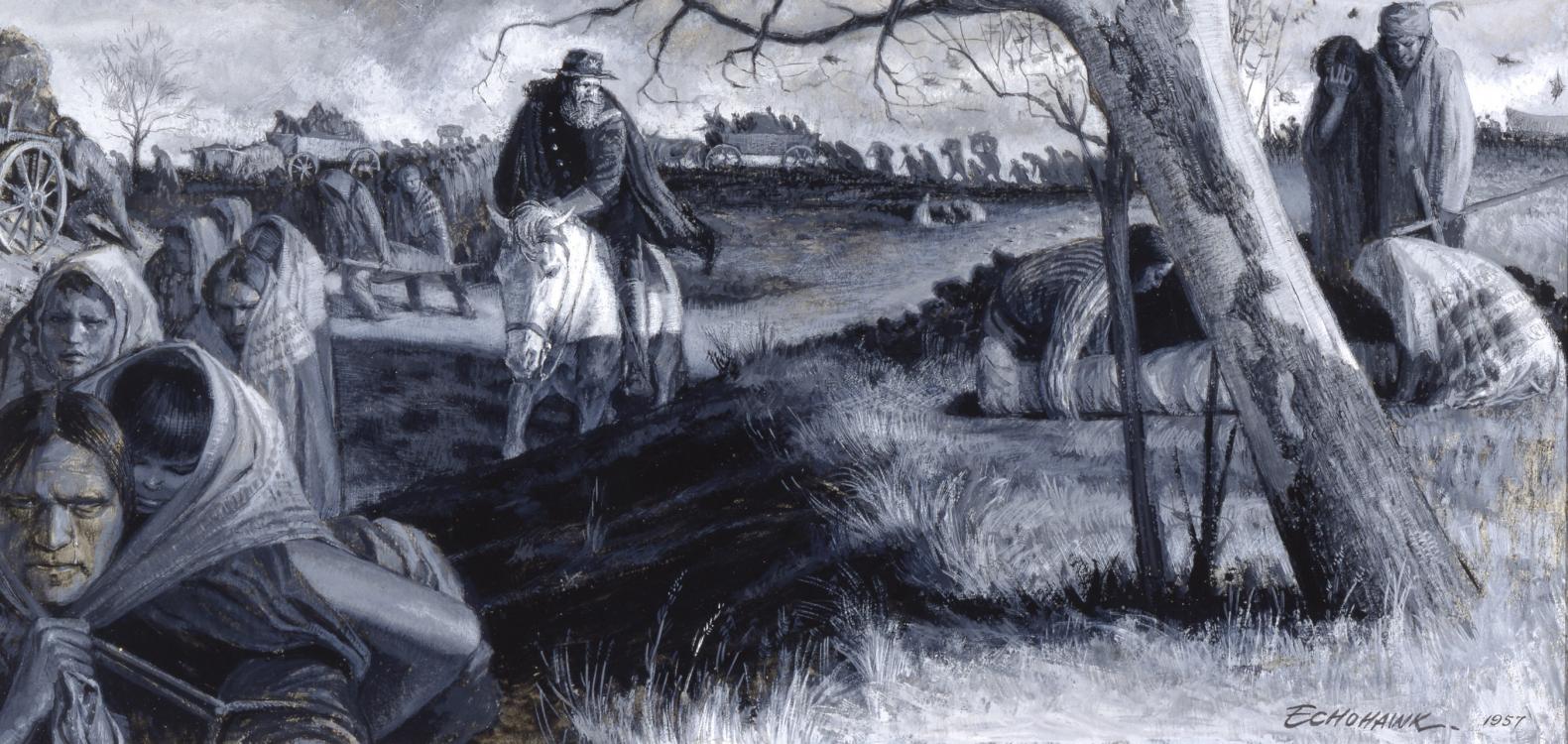 Indian Removal p. 357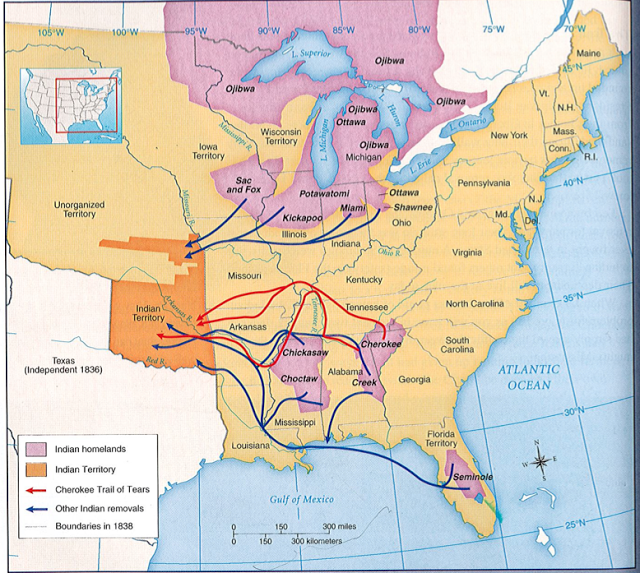 The government saw N__________  A___________  as standing in the way of W____________ Expansion.The natives lived on f________________ land.White f_____________ wanted that land.The I__________ R___________ Act of 1830 forced all Natives to leave land e_________ of the M_____________ River and settle on land w________ of the river instead.Development of N and STrail of Tears pp.257-259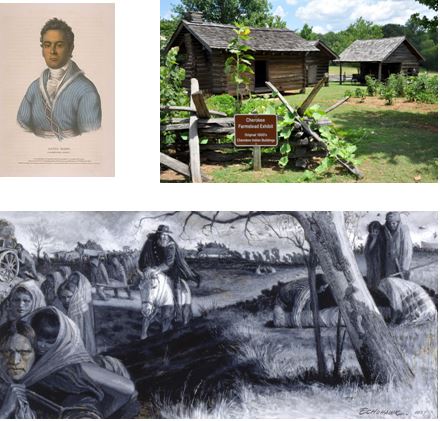 Farmers in the S_____ wanted to remove Natives because they held l____ now valuable for raising c_________.The state of G________ passed laws to remove Natives from their lands.The C_______ people had adopted white ways: f_________b___________a written a_____________a c____________ a n______________The Cherokees challenged the laws in court, taking the case to the S_________ C________, where they won because f_________ treaties overruled s_________ law.But Jackson had Congress pass the I_____________ R________ Act.S_________ forced Natives from their homes.Marched through the w________ for hundreds of miles without enough f______ or sh______________._________ of the 15,000 Cherokees died.Development of N and S